VELKOMMEN TIL 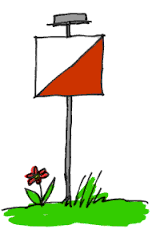 KRETSLØP I ØVERBYGD SØNDAG 28.AUG 2016Første start: Kl 12Distanse: MellomdistanseKart: Nordgårdsåsen. Utgitt 2016 av Forsvaret i samarbeid med Øverbygd ILSamlingsplass: Råvatn skytebane. Merking fra Øverbygd sentrum og fra Tamok bruParkering: Ved samlingsplassStart ca 100m fra samlingsplassSmåtroll, N-Åpen og Barneparkering på samlingsplassSalgstelt med forfriskningerVåtklutPåmelding: Via eventor innen onsdag  24/8 kl 23:59 og etteranmelding inntil lørdag 27/8 kl 23:59Løpsleder: Liv-Iris Sørgård, tlf: 41338436Løypelegger: Bjørnar RostadVelkommen til o-løp i Øverbygd!